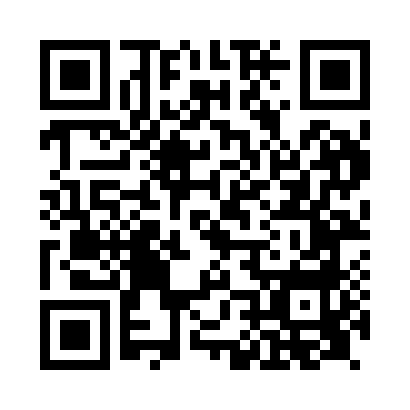 Prayer times for Ianstown, Aberdeenshire, UKMon 1 Jul 2024 - Wed 31 Jul 2024High Latitude Method: Angle Based RulePrayer Calculation Method: Islamic Society of North AmericaAsar Calculation Method: HanafiPrayer times provided by https://www.salahtimes.comDateDayFajrSunriseDhuhrAsrMaghribIsha1Mon2:464:171:167:0810:1411:452Tue2:474:181:167:0710:1311:453Wed2:474:191:167:0710:1311:444Thu2:484:201:167:0710:1211:445Fri2:494:211:167:0710:1111:446Sat2:494:231:177:0610:1011:437Sun2:504:241:177:0610:0911:438Mon2:514:251:177:0510:0811:429Tue2:524:271:177:0510:0711:4210Wed2:524:281:177:0510:0611:4111Thu2:534:291:177:0410:0511:4112Fri2:544:311:177:0310:0311:4013Sat2:554:321:187:0310:0211:4014Sun2:564:341:187:0210:0111:3915Mon2:574:361:187:029:5911:3816Tue2:574:371:187:019:5811:3817Wed2:584:391:187:009:5611:3718Thu2:594:411:186:599:5411:3619Fri3:004:431:186:589:5311:3520Sat3:014:441:186:589:5111:3421Sun3:024:461:186:579:4911:3422Mon3:034:481:186:569:4711:3323Tue3:044:501:186:559:4611:3224Wed3:054:521:186:549:4411:3125Thu3:064:541:186:539:4211:3026Fri3:074:561:186:529:4011:2927Sat3:084:581:186:519:3811:2828Sun3:095:001:186:499:3611:2729Mon3:105:021:186:489:3411:2630Tue3:115:041:186:479:3211:2531Wed3:125:061:186:469:2911:24